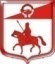 СОВЕТ ДЕПУТАТОВмуниципального образования Старопольское сельское поселениеСланцевского муниципального района Ленинградской области(14 заседание четвертого созыва)Р Е Ш Е Н И Е25.08. 2020                                                                                                  №  86-сдО признании утратившим силуотдельных решений совета депутатовВ соответствии с  Уставом  муниципального образования Старопольское сельское поселение поселение Сланцевского  муниципального района Ленинградской области совет депутатов муниципального образования Старопольское сельское поселение Сланцевского муниципального района Ленинградской области   РЕШИЛ:Признать утратившими силу:- решение совета депутатов муниципального образования  Старопольское сельское поселение Сланцевского муниципального района Ленинградской области от 30.06.2011 № 126 «Об оплате труда работников муниципальных бюджетных учреждений и муниципальных  казенных учреждений муниципального образования Старопольское сельское поселение Сланцевского  муниципального района Ленинградской  области»;2.  Настоящее решение вступает в силу с 1 октября 2020 года.3. Опубликовать данное решение в приложении к газете «Знамя труда» и разместить на официальном сайте  Старопольское сельское поселения.4. Контроль за исполнением решения возложить на постоянную депутатскую комиссию по экономике, бюджету и муниципальной собственности.Глава муниципального образования				А.С.Жук